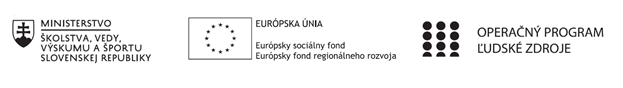 Správa o činnosti pedagogického klubu PREZENČNÁ LISTINAMiesto konania stretnutia: zasadačka Dátum konania stretnutia: 8. 6. 2020Trvanie stretnutia: od 14,00	do 18,00	Zoznam účastníkov/členov pedagogického klubu:Zoznam účastníkov:Prioritná osVzdelávanieŠpecifický cieľ1.2.1 Zvýšiť inkluzívnosť a rovnaký prístup ku kvalitnému vzdelávaniu a zlepšiť výsledky a kompetencie detí a žiakovPrijímateľZŠ Škultétyho 1, NitraNázov projektuRozvoj prírodovednej a čitateľskej gramotnostiKód projektu  ITMS2014+312011S818Názov pedagogického klubu PrírodovednýDátum stretnutia  pedagogického klubu08.06.2020Miesto stretnutia  pedagogického klubuZákladná škola Škultétyho 1 Nitra, miestnosť informatikyMeno koordinátora pedagogického klubuMgr. Lucia ZahoranováOdkaz na webové sídlo zverejnenej správyhttps://zsskultetyhonitra.edupage.org/a/nase-projekty?eqa=dGV4dD10ZXh0L3RleHQxNiZzdWJwYWdlPTE%3DManažérske zhrnutie: Stretnutia pedagogického klubu sa zúčastnili všetci členovia ( s výnimkou Mgr. Vatrálovej- PN). Prítomní predstavili pripravené materiály a návrhy na ďalšiu pedagogickú činnosť vrátane možnej vzájomnej spolupráce. Kľúčové slová:  prírodovedná gramotnosť,  metodické materiály, energia, (solárna, tepelná, veterná, vodná), odpady, odpadové hospodárstvo, skládka, pôdaHlavné body, témy stretnutia, zhrnutie priebehu stretnutia: ÚvodKontrola uzneseniaNámety, aktivityZáverPriebeh stretnutiaBod č.1Stretnutia PK sa zúčastnili všetci členovia, okrem Mgr. L. Vatrálovej (viď prezenčná listina). Prítomní boli oboznámení s programom, ktorý následne odsúhlasili. Bod č. 2Kontrola uznesenia.7/2020  Príprava materiálov  počas mimoriadnej situácieúloha.......priebežne sa plní Bod č. 3 Vedúca PK vyzvala vedúce  krúžkov (Mgr. Paulďurová, Mgr. Moravčíková, Mgr. Lavrincová, PaedDr. Chlapečková, PhD.), aby predostreli svoje pripravené návrhy na ďalšiu krúžkovú činnosť, ako aj didaktické materiály, ktoré sú ich súčasťou. Ekologický krúžokPani učiteľka Paulďurová pripravila prezentáciu, ktorá bola zameraná na tému „Odpady“. I napriek tomu, že čoraz viac organizácií sa snaží robiť osvetu ohľadom minimalizovania odpadu či bezobalového spôsobu života, stále sa ešte mnoho ľudí nestavia k tejto problematike zodpovedne. V pripravených materiáloch bola vyššie uvedená téma originálne spracovaná a jej súčasťou boli aj návrhy na možné zlepšenie súčasnej situácie. Pojmy ako pôvod odpadov, ako nakladať s odpadmi, separovaný odpad, ako zneškodniť odpad, skládka či odpadové hospodárstvo tvorili akúsi kostru pre následné odvíjanie aktivít.  I keď si väčšina ľudstva myslí, že má potrebné informácie o triedení odpadu, odprezentované materiály prekvapili i samotných členov pedagogického klubu. Čo sa týka vyučovacieho procesu a témy „Odpady“, pani učiteľka si za nosné pojmy zvolila „Redukuj, recykluj“. Naučiť žiakov, ako delíme odpad z rôznych hľadísk, poznať spôsob jeho spracovania a negatívny dopad na životné prostredie, ale i poukázať na samotný poriadok v triede, v mieste svojho bydliska, premnoženie hlodavcov či únik nebezpečných kovov do prostredia, to všetko je cieľom a zameraním pripravovaných aktivít ekologického krúžku. Rozhovor o odpadkovom koši či pojmová mapa (aktivizujúce metódy) dokážu vtiahnuť žiakov do danej problematiky a nabádajú zamyslieť sa nad možným riešením. Film o znečisťovaní vodných tokov na SR či skupinová práca zameraná na výrobu recyklovaného papiera  sú aktivity, ktoré ponúkajú skutočný kontakt s danou témou. Záver obsahoval konkrétne návrhy opatrení, ako znižovať, resp. recyklovať a znovu používať odpad. Modrá planétaPani učiteľka Moravčíková predstavila aktivity, ktoré poukazujú na faktory ohrozujúce našu Zem. Motivačným textom navodila atmosféru, ktorá umožnila vstup k rozvíjaniu jednotlivých, z textu vyplývajúcich tém. Uvedomovať si, že ochrana životného prostredia je skutočne dôležitá a v súčasnosti mimoriadne nedocenená aktivita je pre niekoho prioritou, no pre iného to môže byť náročné. Naša závislosť od toho, čo nám Zem poskytuje, sa rozrastá čoraz viac, no my jej takmer nič dobrého nevraciame. Je dôležité uvedomiť si, že zemské zdroje nie sú nevyčerpateľné. Svetová populácia by mala podľa OSN v roku 2100 dosiahnuť viac než 11 miliárd ľudí. Naskytajú sa preto otázky: „Budeme mať kde žiť, čo jesť a dýchať?“. Nadväzujúci motivačný rozhovor ponúka priestor na  otvorenie viacero tém. Vhodným a zároveň umocňujúcim artiklom bolo aj prezretie si videa o ohrozených druhoch živočíchov žijúcich u nás na Slovensku. Pripravený bol aj text obsahujúci mnoho cudzích pojmov, ktoré vyžadovali vysvetlenie (bol zvolený zámerne). Kontrolné otázky v závere práce s textom mali overiť pochopenie danej problematiky. Žiaci by sa mohli vyjadriť a realizovať aj napísaním rozprávky, básničky či sloganu, ktoré by v sebe niesli akýsi odkaz. Pani učiteľka spracovala tematiku i do interaktívnej podoby. Zaujímavo spracované aktivity i samotná práca na interaktívnej tabuli rozvíja nielen ich IKT zručnosti žiakov, ale aj čitateľské, jazykové a komunikačné zručnosti.Zelená škola 1Pani učiteľka Lavrincová smerovala svoje aktivity do oblasti „Energia na Zemi“. Vysoká spotreba elektrickej energie je modernou spoločnosťou považovaná za sprievodný jav súvisiaci s vedecko - technickým pokrokom, bez výdobytkov ktorého si nevieme predstaviť náš každodenný život. Environmentálne dôsledky takéhoto postoja sú veľakrát zľahčované. Utešuje nás totiž predstava získavať energiu z takzvaných alternatívnych zdrojov, teda tzv. zelená energia a plytvanie ňou nám príde  tým pádom v poriadku.Aktivita „Energia“ si kladie za cieľ rozvíjať kritické myslenie a nabáda zamyslieť sa nad výhodami a nevýhodami alternatívnych zdrojov energie z pohľadu ich dopadu na životné prostredie. Odprezentované  veselé video pesničky- The propeller (vrtuľka) tvorí v úvode stretnutia motivačný prvok. Keďže v aktivite sa uplatňujú prvky metodiky CLIL, z pesničky je možné vyvodiť novú slovnú zásobu v rozsahu 4-5 nových slov z anglického jazyka, ktoré budú následne používané v poslednej aktivite. Práca v skupinách, v ktorých diskutujú o výhodách a nevýhodách rôznych zdrojov energie uvedených v pripravenom pracovnom liste vychádza z predpokladu, že žiaci už majú vedomosti (napr. z hodín prírodovedy) a poznajú pojmy ako solárna energia, tepelná energia, vodná energia, veterná energia a energia získaná z biomasy. Pred aktivitou je vhodné krátko sa o tejto téme porozprávať, aby sme mali istotu, že žiaci  poznajú uvedené pojmy. Po určitom čase nastáva priestor, kedy jednotlivé skupiny informujú ostatných spolužiakov o svojich názoroch. Jednotlivé argumenty sú zapisované na tabuľu, pričom sa zároveň triedia na výhody a nevýhody. Ak  je to potrebné a v uvedených zápiskoch  badať výrazné medzere, na doplnenie informácií poslúži video o energii. Prostredníctvom predchádzajúcich činností, by mali žiaci pochopiť, že neexistuje zdroj energie, ktorý by bol pre životné prostredie ideálny, a preto je potrebné elektrickou energiu šetriť rovnako ako vodou, či inými zdrojmi. Je dobré poukázať na možnosti šetrenia, ktoré môžu žiaci uplatniť v triede alebo v domácnosti.Pracovný list, ktorý poskytuje návod na vyrobenie vrtuľky, predstavuje záverečnú aktivitu. Počas výroby je priestor na zopakovanie nadobudnutej slovnej zásoby. Zhotovená vrtuľka slúži na demonštráciu spôsobu výroby energie vo veterných elektrárňach. Považujeme za vhodné ísť ju von aj vyskúšať, prípadne  zapichnúť do kvetinového záhonu.Záhady našej planétyAktivity odprezentované v podaní pani učiteľky Chlapečkovej nadväzovali na predchádzajúce (mesiac máj), nakoľko sa viazali k téme „ Od vody k pôde“. Pani učiteľka poskytla v úvode hneď niekoľko možností, odkiaľ čerpať nápady (odporúčaná literatúra). Predstavila aktivity ako napr.: „Zisťovanie zloženia pôdy“ prostredníctvom didaktickej pomôcky EcoLab- box ( kufrík obsahujúci chemikálie a chemické pomôcky) či „Po cestách necestách“. Pri plánovaní aktivít dbala predovšetkým na preskúmanie okolia školy a blízkeho okolia troch typov biotopov- pole, lúka a les. Cieľom aktivity „Po cestách necestách“ je vedieť sa zorientovať v teréne, správne odobrať- zbierať vzorky pôdy, vedieť opísať prostredie (rastliny, živočíchy, zásah človeka), odkiaľ sa vzorky odobrali a zaznačiť ich  na mape. Na základe pozorovania, resp. zmyslového vnímania vedieť opísať vlastnosti vzoriek (farby- odtiene, veľkosť a tvar častíc pôdy, vôňa/ zápach, tvrdosť/ mäkkosť a pod.). Žiaci si tak precvičia nielen svoje pozorovacie schopnosti, ale aj logické myslenie (medzipredmetové vzťahy-BIO, CHE, FYZ, MAT).Závery a odporúčania:V závere si zúčastnené navzájom poďakovali a zhodli sa na tom, že budú pokračovať v príprave metodických materiálov a navzájom medzi sebou spolupracovať.PK berie na vedomie:Námety pre činnosť krúžkovPK ukladá: 8/2020  Príprava materiálov  počas mimoriadnej situácieTermín: priebežne           Zodpovední: všetci členovia PKVedúca PK sa poďakovala prítomným a ukončila stretnutie. Vypracoval (meno, priezvisko)Mgr. Lucia ZahoranováDátum9. 6.2020PodpisSchválil (meno, priezvisko)PaedDr. Jana MeňhartováDátum10. 6. 2020PodpisPrioritná os:VzdelávanieŠpecifický cieľ:1.2.1 Zvýšiť inkluzívnosť a rovnaký prístup ku kvalitnému vzdelávaniu a zlepšiť výsledky a kompetencie detí a žiakovPrijímateľ:ZŠ Škultétyho 1, NitraNázov projektu:Rozvoj prírodovednej a čitateľskej gramotnostiKód ITMS projektu:312011S818Názov pedagogického klubu:Prírodovedný, stretnutie č. 9č.Meno a priezviskoPodpis1.Mgr. Lenka VatrálováPN2.Mgr. Dagmar Moravčíková3.PaedDr. Katarína Chlapečková, PhD.4.Mgr. Martina Lavrincová5.Mgr. Andrea Paulďurová6.Mgr. Lucia Zahoranováč.Meno a priezviskoPodpis1.PaedDr. Jana Meňhartová